СТАТИСТИЧЕСКИЕ ДАННЫЕо работе с обращениями гражданв Тетюшском муниципальном районе за  2017 год.Информацияо рассмотрении обращений  гражданв Тетюшском муниципальном районе за 2017 год	Работа с обращениями граждан является одним из приоритетных направлений в деятельности органов местного самоуправления Тетюшского муниципального района, которые, в соответствии с Федеральным Законом от 02.05.2006 года № 59-ФЗ «О порядке рассмотрения обращений граждан в Российской Федерации», Законом РТ от 12.05.2003 года №16-ЗРТ «Об обращениях граждан в Республике Татарстан»	Определены единый день и часы приема граждан по личным вопросам Главой Тетюшского муниципального района  и Руководителем Исполнительного комитета, их заместителями – каждый вторник с 14 до 16  часов.	В целях обеспечения оперативности, работа с обращениями граждан осуществляется посредством электронного документооборота. Все обращения граждан переводятся в электронный вид и поступают к адресату. Сведения о количестве письменных и устных обращений граждан поступившие     в Тетюшский муниципальный район	В 2017году в Тетюшский муниципальный район поступило 546 (505-2016г.) обращений, в том числе личных приемов 185 (224-2016г.). Через Аппарат Президента Республики Татарстан поступило 28 обращений, Администрации Президента Российской Федерации - 39, Государственный Совет Республики Татарстан - 8, министерства и ведомства  - 20.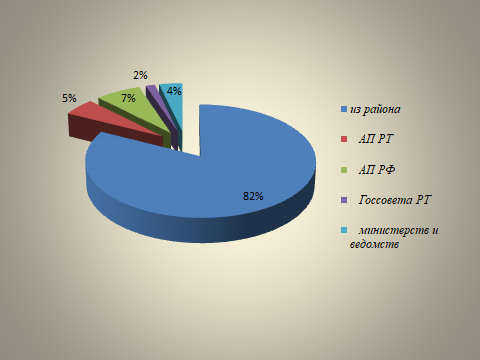 По тематике всего: государство, общество, политика - 110, жилищно-коммунальная сфера – 145, оборона, безопасность, законность- 9, социальная сфера – 127, экономика-155.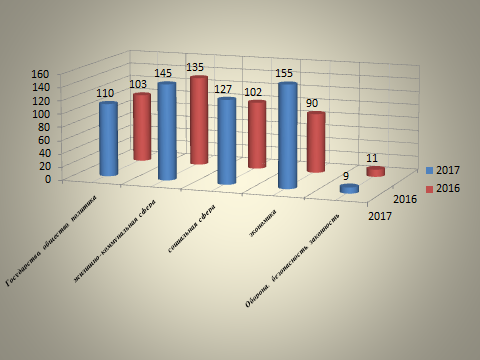 Основной блок вопросов касается вопросов жилищно-коммунальной и социальной сфере, экономика.         Органами местного самоуправления ведется учет всех обращений граждан. Поступившие обращения регистрируются в Единой межведомственной системе документооборота. Куда вносится информация о заявителе, содержание обращения,  сроках и результатах рассмотрения,  дата извещения заявителя о решении по обращению, разъяснения и иные необходимые сведения, дату направления ответа. Осуществляется контроль за своевременным рассмотрением обращений граждан. Поступило всего обращений(письмо и личный прием)Поступило всего обращений(письмо и личный прием)Поступило электронных обращений(Интернет, электронная почта)Поступило электронных обращений(Интернет, электронная почта)В т.ч. доложено руководству**В т.ч. доложено руководству**Взято на контрольВзято на контрольРешено положительноРешено положительноПроверено с выездом на местоПроверено с выездом на местоПринято граждан на личном приемеПринято граждан на личном приемеВ т.ч. руководством**В т.ч. руководством**201720162017201620172016201720162017201620172016201720162017201654650512991546505433418382402272260185224185177